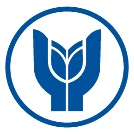  YAŞAR ÜNİVERSİTESİLİSANSÜSTÜ EĞİTİM ENSTİTÜSÜDOKTORA/SANATTA YETERLİK TEZ SAVUNMA BAŞVURU ve JÜRİ ÖNERİ FORMU1 Formun ekinde tezin dijital kopyası, varsa yayın koşulunu sağlayan yayın metni, yayının hangi dizinde olduğu bilgisi, kabul yazısı veya editör mektubu, eğer bu yayının/yayınların intihal taramasından hariç tutulması isteniyorsa danışman dilekçesi bulunmalıdır. Öğrenci, dijital kopyayı ve yayınını jüri üyelerine ulaştırmakla da yükümlüdür. 2 ORCID (Open Researcher and Contributor ID): https://orcid.org/ adresinden alınmaktadır.3 Tez İzleme koşulu Sanatta Yeterlik Öğrencileri için geçerli değildir.4 Tez jürisi, üçü öğrencinin tez izleme komitesinde yer alan öğretim üyeleri ve en az ikisi farklı bir üniversiteden olmak üzere danışman dâhil 5 öğretim üyesinden oluşur. Danışmanın oy hakkı olup olmadığı hususunda öneri üzerine enstitü yönetim kurulu karar verir. Danışmanın oy hakkı yoksa jüri 6 öğretim üyesinden oluşur. İkinci tez danışmanı oy hakkı olmaksızın jüride yer alabilir.5 Önerilen yedek üyesinin bir tanesinin kurum içinden diğerinin ise farklı bir üniversiteden öğretim üyesi olması gerekmektedir.  ………………………………………………….………………… ANABİLİM/ANASANAT DALI BAŞKANLIĞINA,Doktora/sanatta yeterlik tezim, tezden üretilen yayınım (makale/bildiri, hakem /kabul mektubu) tamamlanarak ekte dijital olarak sunulmuştur1. Tez benzerlik taramasının yapılması ve Tez Savunmasına alınmam için gereğini arz ederim.………………………………………………….………………… ANABİLİM/ANASANAT DALI BAŞKANLIĞINA,Doktora/sanatta yeterlik tezim, tezden üretilen yayınım (makale/bildiri, hakem /kabul mektubu) tamamlanarak ekte dijital olarak sunulmuştur1. Tez benzerlik taramasının yapılması ve Tez Savunmasına alınmam için gereğini arz ederim.………………………………………………….………………… ANABİLİM/ANASANAT DALI BAŞKANLIĞINA,Doktora/sanatta yeterlik tezim, tezden üretilen yayınım (makale/bildiri, hakem /kabul mektubu) tamamlanarak ekte dijital olarak sunulmuştur1. Tez benzerlik taramasının yapılması ve Tez Savunmasına alınmam için gereğini arz ederim.………………………………………………….………………… ANABİLİM/ANASANAT DALI BAŞKANLIĞINA,Doktora/sanatta yeterlik tezim, tezden üretilen yayınım (makale/bildiri, hakem /kabul mektubu) tamamlanarak ekte dijital olarak sunulmuştur1. Tez benzerlik taramasının yapılması ve Tez Savunmasına alınmam için gereğini arz ederim.………………………………………………….………………… ANABİLİM/ANASANAT DALI BAŞKANLIĞINA,Doktora/sanatta yeterlik tezim, tezden üretilen yayınım (makale/bildiri, hakem /kabul mektubu) tamamlanarak ekte dijital olarak sunulmuştur1. Tez benzerlik taramasının yapılması ve Tez Savunmasına alınmam için gereğini arz ederim.ÖĞRENCİNİNÖĞRENCİNİNÖĞRENCİNİNÖĞRENCİNİNÖĞRENCİNİNAdı SoyadıTarih ve İmzaNumarasıORCID2ProgramıTez BaşlığıTez savunmasına       İlk girişi          İkinci girişiTez savunmasına       İlk girişi          İkinci girişiTez savunmasına       İlk girişi          İkinci girişiTez savunmasına       İlk girişi          İkinci girişiTez savunmasına       İlk girişi          İkinci girişi	LİSANSÜSTÜ EĞİTİM ENSTİTÜSÜ MÜDÜRLÜĞÜNE,Tez önerisi kabul edilmiş ve ardından en az üç tez izlemeden3 başarılı olarak 240 AKTS krediyi tamamlamış öğrencinin tezi, tez şablonuna ve yazım kurallarına uygundur. Lisansüstü Eğitim Enstitüsü Tez Savunmasına Girebilmek için Aranan Yayın Koşullarını sağlamaktadır. Tez benzerlik taraması yapılması gerekmektedir. Öğrencinin tez savunması için önerilen tez savunması jüri aday listesi ve savunma tarihi ile yeri aşağıda sunulmuştur. Tüm jüri üyeleri ve öğrenci, 6698 Sayılı Kişisel Verilerin Korunması Kanunu kapsamında, T.C. Yaşar Üniversitesi KVKK’ya ilişkin Aydınlatma Metninin (www.yasar.edu.tr/kvkk) tamamını okuyup anladığını beyan etmiştir. Bilgilerinizi ve gereğini arz ederim.	LİSANSÜSTÜ EĞİTİM ENSTİTÜSÜ MÜDÜRLÜĞÜNE,Tez önerisi kabul edilmiş ve ardından en az üç tez izlemeden3 başarılı olarak 240 AKTS krediyi tamamlamış öğrencinin tezi, tez şablonuna ve yazım kurallarına uygundur. Lisansüstü Eğitim Enstitüsü Tez Savunmasına Girebilmek için Aranan Yayın Koşullarını sağlamaktadır. Tez benzerlik taraması yapılması gerekmektedir. Öğrencinin tez savunması için önerilen tez savunması jüri aday listesi ve savunma tarihi ile yeri aşağıda sunulmuştur. Tüm jüri üyeleri ve öğrenci, 6698 Sayılı Kişisel Verilerin Korunması Kanunu kapsamında, T.C. Yaşar Üniversitesi KVKK’ya ilişkin Aydınlatma Metninin (www.yasar.edu.tr/kvkk) tamamını okuyup anladığını beyan etmiştir. Bilgilerinizi ve gereğini arz ederim.	LİSANSÜSTÜ EĞİTİM ENSTİTÜSÜ MÜDÜRLÜĞÜNE,Tez önerisi kabul edilmiş ve ardından en az üç tez izlemeden3 başarılı olarak 240 AKTS krediyi tamamlamış öğrencinin tezi, tez şablonuna ve yazım kurallarına uygundur. Lisansüstü Eğitim Enstitüsü Tez Savunmasına Girebilmek için Aranan Yayın Koşullarını sağlamaktadır. Tez benzerlik taraması yapılması gerekmektedir. Öğrencinin tez savunması için önerilen tez savunması jüri aday listesi ve savunma tarihi ile yeri aşağıda sunulmuştur. Tüm jüri üyeleri ve öğrenci, 6698 Sayılı Kişisel Verilerin Korunması Kanunu kapsamında, T.C. Yaşar Üniversitesi KVKK’ya ilişkin Aydınlatma Metninin (www.yasar.edu.tr/kvkk) tamamını okuyup anladığını beyan etmiştir. Bilgilerinizi ve gereğini arz ederim.	LİSANSÜSTÜ EĞİTİM ENSTİTÜSÜ MÜDÜRLÜĞÜNE,Tez önerisi kabul edilmiş ve ardından en az üç tez izlemeden3 başarılı olarak 240 AKTS krediyi tamamlamış öğrencinin tezi, tez şablonuna ve yazım kurallarına uygundur. Lisansüstü Eğitim Enstitüsü Tez Savunmasına Girebilmek için Aranan Yayın Koşullarını sağlamaktadır. Tez benzerlik taraması yapılması gerekmektedir. Öğrencinin tez savunması için önerilen tez savunması jüri aday listesi ve savunma tarihi ile yeri aşağıda sunulmuştur. Tüm jüri üyeleri ve öğrenci, 6698 Sayılı Kişisel Verilerin Korunması Kanunu kapsamında, T.C. Yaşar Üniversitesi KVKK’ya ilişkin Aydınlatma Metninin (www.yasar.edu.tr/kvkk) tamamını okuyup anladığını beyan etmiştir. Bilgilerinizi ve gereğini arz ederim.	LİSANSÜSTÜ EĞİTİM ENSTİTÜSÜ MÜDÜRLÜĞÜNE,Tez önerisi kabul edilmiş ve ardından en az üç tez izlemeden3 başarılı olarak 240 AKTS krediyi tamamlamış öğrencinin tezi, tez şablonuna ve yazım kurallarına uygundur. Lisansüstü Eğitim Enstitüsü Tez Savunmasına Girebilmek için Aranan Yayın Koşullarını sağlamaktadır. Tez benzerlik taraması yapılması gerekmektedir. Öğrencinin tez savunması için önerilen tez savunması jüri aday listesi ve savunma tarihi ile yeri aşağıda sunulmuştur. Tüm jüri üyeleri ve öğrenci, 6698 Sayılı Kişisel Verilerin Korunması Kanunu kapsamında, T.C. Yaşar Üniversitesi KVKK’ya ilişkin Aydınlatma Metninin (www.yasar.edu.tr/kvkk) tamamını okuyup anladığını beyan etmiştir. Bilgilerinizi ve gereğini arz ederim.Danışmanın Adı Soyadı: Danışmanın Adı Soyadı: Tarih:İmza:Tarih:İmza:Tarih:İmza:Anabilim/Anasanat Dalı Başkanı Adı Soyadı: Anabilim/Anasanat Dalı Başkanı Adı Soyadı: Tarih:İmza:Tarih:İmza:Tarih:İmza:TEZ SAVUNMASI JÜRİ ÖNERİSİ4TEZ SAVUNMASI JÜRİ ÖNERİSİ4TEZ SAVUNMASI JÜRİ ÖNERİSİ4TEZ SAVUNMASI JÜRİ ÖNERİSİ4TEZ SAVUNMASI JÜRİ ÖNERİSİ4Danışman Oy Hakkı Önerisi:      Oy Hakkı Vardır.    Oy Hakkı Yoktur.Danışman Oy Hakkı Önerisi:      Oy Hakkı Vardır.    Oy Hakkı Yoktur.Danışman Oy Hakkı Önerisi:      Oy Hakkı Vardır.    Oy Hakkı Yoktur.Danışman Oy Hakkı Önerisi:      Oy Hakkı Vardır.    Oy Hakkı Yoktur.Danışman Oy Hakkı Önerisi:      Oy Hakkı Vardır.    Oy Hakkı Yoktur.ASİL ÜYELERASİL ÜYELERASİL ÜYELERKurumu ve kurumsal e-posta adresiKurumu ve kurumsal e-posta adresi1. Danışman Unvanı Adı Soyadı: 1. Danışman Unvanı Adı Soyadı: 1. Danışman Unvanı Adı Soyadı: 2. Tez İzleme Komitesi Üyesi: 2. Tez İzleme Komitesi Üyesi: 2. Tez İzleme Komitesi Üyesi: 3. Tez İzleme Komitesi Üyesi: 3. Tez İzleme Komitesi Üyesi: 3. Tez İzleme Komitesi Üyesi: 4. Üye: 4. Üye: 4. Üye: 5. Üye: 5. Üye: 5. Üye: 6. Üye: 6. Üye: 6. Üye: YEDEK ÜYELER5YEDEK ÜYELER5YEDEK ÜYELER5Kurumu ve kurumsal e-posta adresiKurumu ve kurumsal e-posta adresi1. Üye: 1. Üye: 1. Üye: 2. Üye: 2. Üye: 2. Üye: Tez Savunması Önerilen Tarihi: Saati:                                       Yeri: 